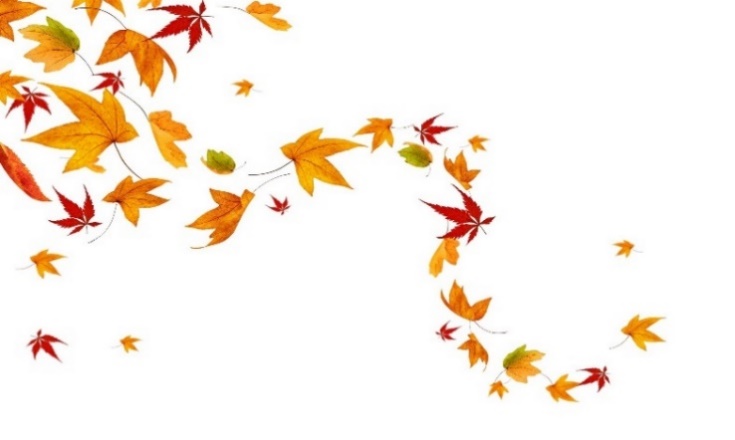 Podzimní mini cup 2023pořádá SG Veselí nad Lužnicí Všeobecná ustanoveníPořadatel: SG Veselí nad LužnicíDatum: 7. 10. 2023Přihlášky: do 30. 9. 2023  přes GIS . Celková kapacita závodu - 80 závodnic.Po naplnění kapacity budou přihlášky uzavřeny. Případné dotazy pouze přes email gymnastikav@seznam.cz  !!!Místo konání: sportovní hala ve Veselí nad Lužnicí, ulice Sokolská 651Rozhodčí: !! Rozhodčí přihlásit přes email do 26.9.2023 !! gymnastikav@seznam.cz  každý oddíl je povinen na vlastní náklady zajistit 1 kvalifikovanou rozhodčí na 5 závodnic. Nesplní-li tyto dvě podmínky, nebudou dívky připuštěny k závodu. Podmínka účasti: včas zaslaná přihláška, za zdravotní způsobilost zodpovídá vysílající složka a rodiče, zaplacené startovné ve výši 300,- Kč za závodnici.Bufet: zajištěn Ubytování: https://lokomotivaveseli.cz/ubytovani/  - vzdálené od haly 3 minuty chůzíPředběžný časový rozpis:    - 	7:15 – 8:40      Prezentace a volné rozcvičení          - 	                         8:50	Řazení závodnic                      - 	                         9:00	 Slavnostní nástup Časový rozpis bude upřesněn dle počtu přihlášených do 5.10.2023Ceny: Závodnice na 1.- 3. místě obdrží pohár, diplom a věcnou cenu. Všechny závodnice obdrží malou věcnou cenu.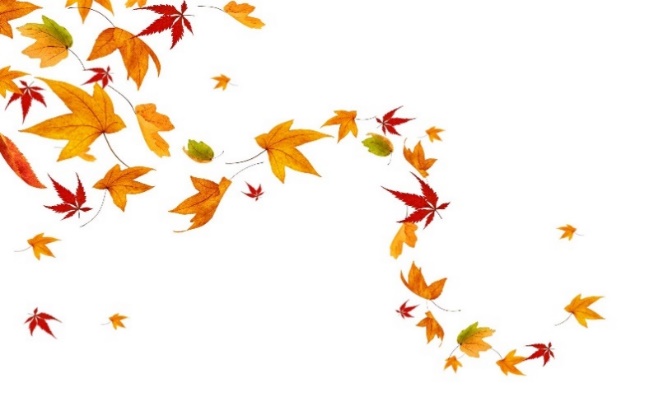 